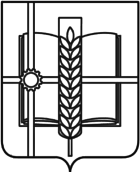 РОССИЙСКАЯ ФЕДЕРАЦИЯРОСТОВСКАЯ ОБЛАСТЬЗЕРНОГРАДСКИЙ РАЙОНМУНИЦИПАЛЬНОЕ ОБРАЗОВАНИЕ «Зерноградское городское поселение»АДМИНИСТРАЦИЯ ЗЕРНОГРАДСКОГО ГОРОДСКОГО ПОСЕЛЕНИЯРАСПОРЯЖЕНИЕот 25.12.2023  № 71 г. ЗерноградО проведении конкурса на замещение вакантной должности муниципальной службы в Администрации Зерноградского городского поселения — ведущий специалист-юрист Администрации Зерноградского городского поселенияВ соответствии с Федеральным законом от 02.03.2007 № 25-ФЗ «О муниципальной службе в Российской Федерации», руководствуясь решением Собрания депутатов Зерноградского городского поселения от 07.07.2010 № 119 «Об утверждении Положения о порядке проведения конкурса на замещение вакантной должности муниципальной службы в Администрации Зерноградского городского поселения», распоряжением Администрации Зерноградского городского поселения от 22.02.2022 № 46  «Об организации проведения в Администрации Зерноградского городского поселения конкурсов на замещение вакантной должности муниципальной службы и на включение в кадровый резерв»:1. Провести конкурс на замещение вакантной должности муниципальной службы в Администрации Зерноградского городского поселения — ведущий специалист-юрист  Администрации Зерноградского городского поселения.2. Информационное сообщение о проведении конкурса  опубликовать в СМИ и разместить на официальном сайте Администрации Зерноградского городского поселения.3.  Установить   сроки    приема   документов    для  участия  в конкурсе с 12.01.2024 по 01.02.2024 года.4. Опубликовать распоряжение в печатном средстве массовой информации Зерноградского городского поселения «Зерноград официальный» и разместить на официальном сайте Администрации Зерноградского городского поселения в информационно-телекоммуникационной сети «Интернет».  5. Контроль за исполнением настоящего распоряжения оставляю за собой.Глава Администрации Зерноградского городского поселения							      И. В. Полищук